Name: __________________________________________  Class: _____________   Date: ________________________________Multiplying Mixed Numbers and FractionsLearning Target 3: I can multiply fractions and mixed numbers.Objective: I can multiply two or more mixed numbers and fractions.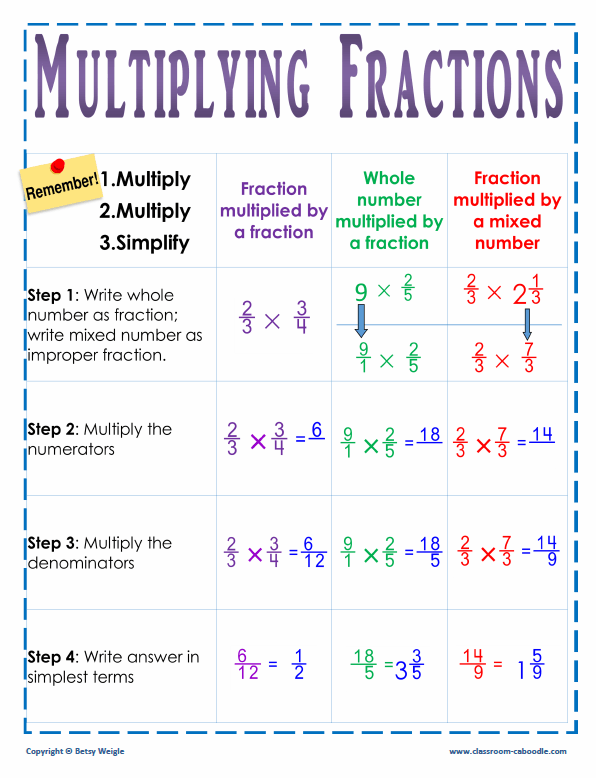 1. 3 4/5 x  5                                                             2. 1 3/5 x 2 ¼                                               3. 1 ½ x 3 5/6 4.  4 2/3 x 4                                                            5. 3 1/7 x 1 ¼                                           6. 1 1/3 x 2 1/6   7. A recipe says 2 ½ cups of flour to bake a batch of cookies.  Sherry wants to bake 3 ¾ batches of cookies.  How many cups of flour will Sherry need?8.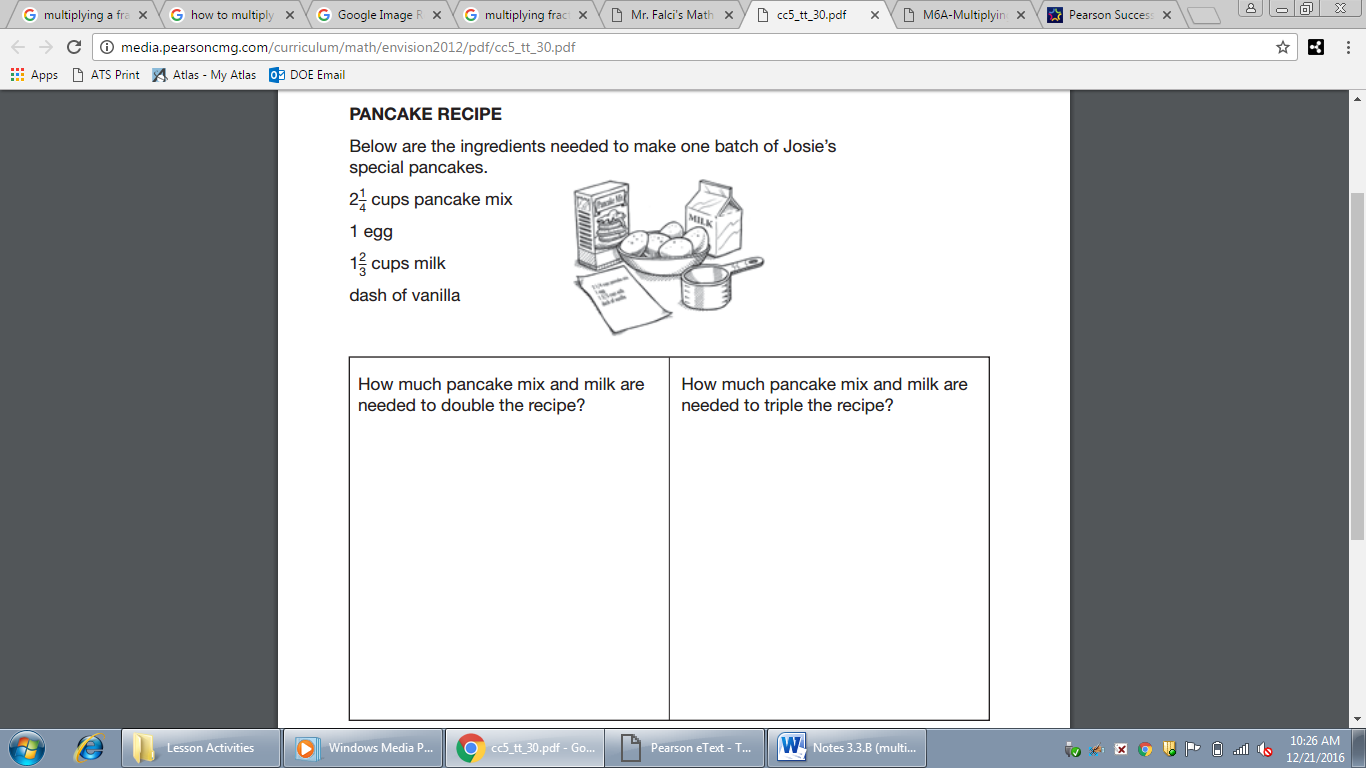 